ПРОФСКРИН RC60 RLq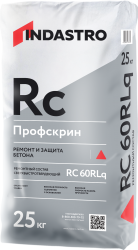 Сверхбыстротвердеющий высокопрочный безусадочный ремонтный состав Профскрин наливного типа, предназначенный для конструкционного ремонта новых бетонных и железобетонных конструкций в сжатые сроки, в том числе при отрицательных температурах.Соответствует классу R4 (по европейскому стандарту EN1504).Полностью подходит для ремонта бетона высокой прочности (М400 и выше).Является безусадочным.Обладает сверхбыстрым набором прочности.ОПИСАНИЕВысокопрочная безусадочная сухая смесь наливного типа, содержащая полимерную фибру. Профскрин RC60 RLq используется для конструкционного ремонта новых бетонных и железобетонных конструкций в сжатые сроки. Внутри и снаружи помещений. Продукция экологически безопасна и не содержит вредных примесей, оказывающих отрицательное воздействие на здоровье человека. Соответствует действующим на территории Российской Федерации санитарно-гигиеническим нормам.ОБЛАСТЬ ПРИМЕНЕНИЯРемонтный состав Профскрин RC60 RLq применяется для конструкционного ремонта бетонных конструкций:Густоармированных поверхностей, где невозможно ручное нанесениеМостовых конструкцийДорожного полотна, аэродромов, паркинговДля омоноличивания стыков бетонных и железобетонных конструкцийот коррозии, а также улучшения сцепления необходимо нанести антикоррозионный состав Профскрин LC2.5. Для этого материалы смешивают с водой до пластичной консистенции и наносят с помощью кисти на слегка влажное основание. При этом необходимо избегать высыхания нанесенного слоя.Приготовление раствораДля приготовления раствора содержимое мешка при постоянном перемешивании высыпать в ёмкость с чистой водой из расчета на 1 мешок 25 кг – 3,75-4 л воды и перемешать до образования однородной массы. Перемешивание производится профессиональным миксером. Замешивание материала миксерами гравитационного типа или вручную не рекомендуется. Для смешивания необходимо использовать весь мешок с материалом. Раствор необходимо выдержать 3-5 минут, а затем повторно перемешать. После этого раствор готов СРОК ГОДНОСТИСрок хранения в сухом помещении в заводской упаковке составляет 12 месяцев от даты изготовления. ИНСТРУКЦИЯ ПО ПРИМЕНЕНИЮПодготовка основанияОснование должно быть чистым, прочным и способным нести нагрузку. Особо плотные, гладкие основания и не способные нести нагрузку слои (например, загрязнения, старые покрытия, пленкообразующие материалы, водоотталкивающие материалы или цементное молочко), а также повреждённые бетонные поверхности должны быть предварительно обработаны пескоструйной или водоструйной обработкой. Основание должно быть шероховатым, т.е. заполнитель должен быть отчётливо виден. Предварительно обработанное основание необходимо увлажнять в течение 3 часов. Поверхность должна быть влажной, но при этом следует избегать образования луж. Необходимо удалить все продукты коррозии с бетонного основания, а также со стальной арматуры с помощью пескоструйной установки. Для длительной защиты арматуры к применению. Использовать полученный раствор необходимо в течении 10 мин. При повышении вязкости раствора в емкости (в пределах времени жизнеспособности) необходимо тщательно перемешать его без добавления воды. Не допускать передозировку воды!!! Для приготовления раствора использовать только чистые емкости, инструменты и воду.НанесениеРаствор наносится на подготовленную поверхность вручную толщиной от 5 до 50 мм.МЕРЫ ПРЕДОСТОРОЖНОСТИВНИМАНИЕ!!! Смесь содержит цемент. Во время проведения работ следует защищать кожу и глаза. При попадании раствора в глаза и на кожу тщательно промыть большим количеством воды и обратиться к врачуТЕХНИЧЕСКИЕ ХАРАКТЕРИСТИКИТЕХНИЧЕСКИЕ ХАРАКТЕРИСТИКИПродукт изготовлен в соответствии с ТУ производителя из экологически чистого сырья.Продукт изготовлен в соответствии с ТУ производителя из экологически чистого сырья.